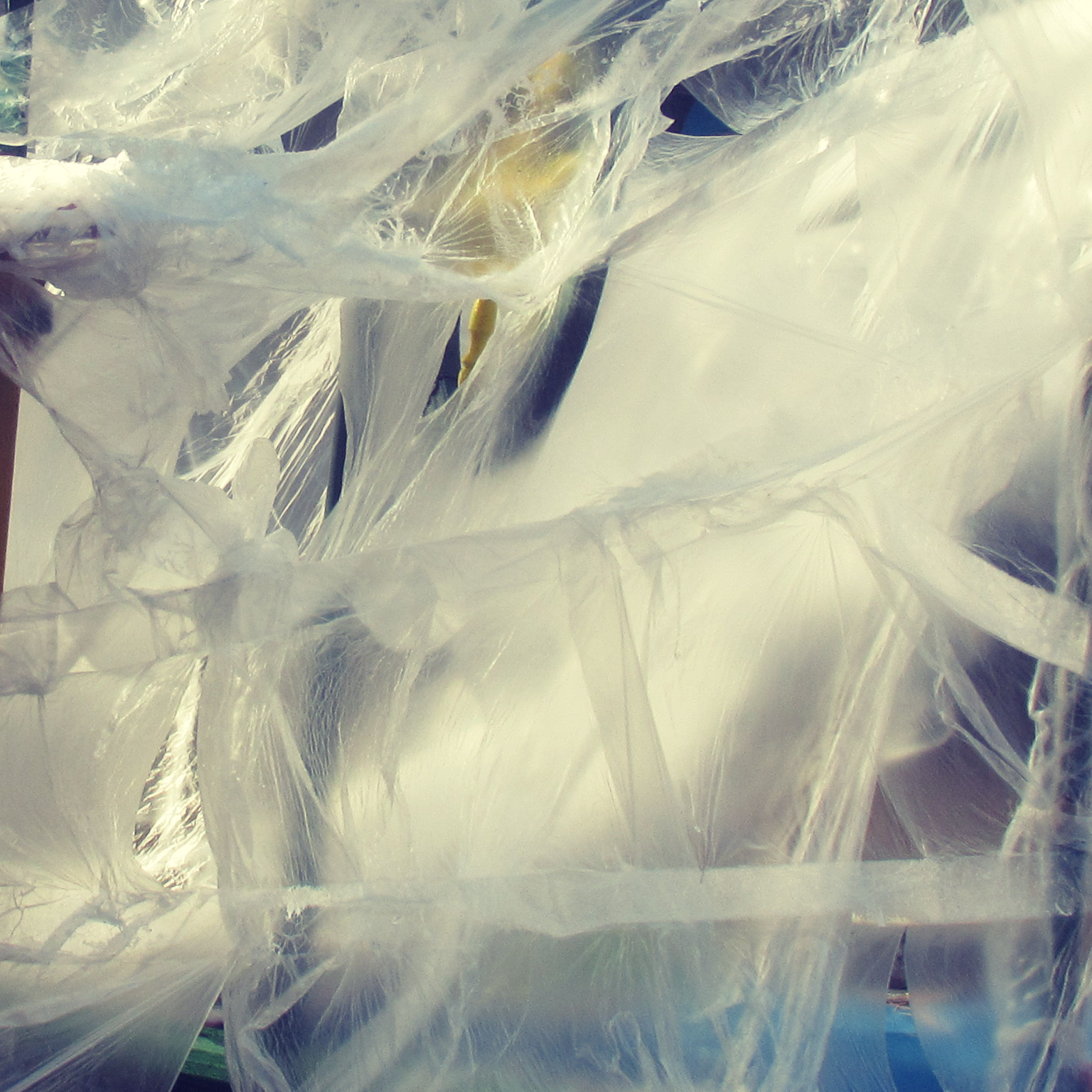 Santé mentale : Agir vite…pour ne pas sombrer !L’intervention précoce à domicileUn thème brûlant exploré parUn patient (témoignage) : M. Marcel  Humair Un médecin de famille : Dr François HéritierUn psychiatre : Dr Duc Lê QuangUn infirmier spécialisé : M. Stephan Lendais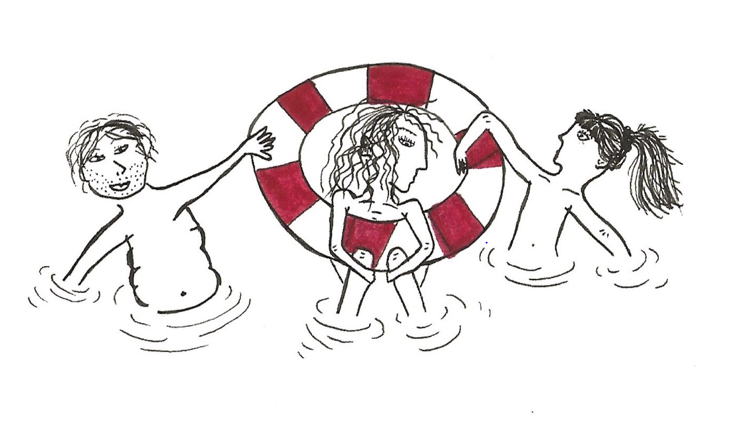 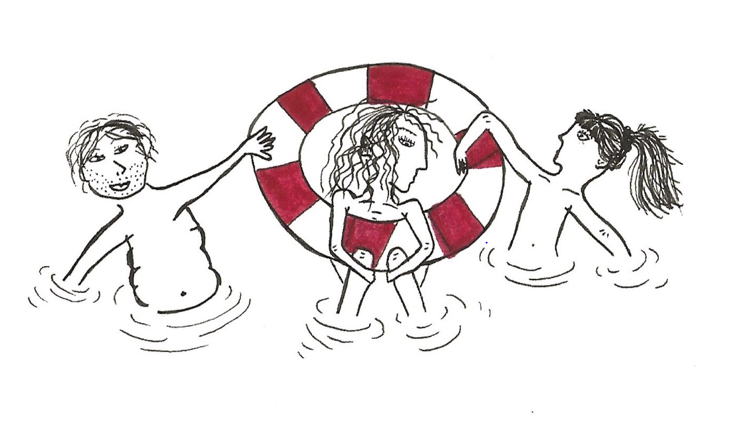 Animateur : Jean-Michel Probst, journalisteMercredi 26 juin 2019 à 19h30Hôtel de la Balance, Les Breuleux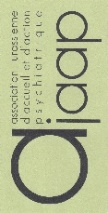 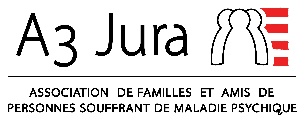 